REPUBLICA DE CHILEILUSTRE MUNICIPALIDAD DE SAN ANTONIOMEMORANDUM  N° ____/___DE____DE____     DE       :   SECRETARÍA MUNICIPAL        A       :    DEPARTAMENTO DE VENTANILLA ÚNICA MUNICIPALMATERIA: INFORMA LO QUE INDICA___________________________________________________________________________________________________  Junto con  saludar, informo a usted que revisados los registros existentes en esta Secretaria Municipal y en conformidad a lo establecido en el artículo 6° de la  Ley sobre juntas de vecinos y demás organizaciones comunitarias y para dar cumplimiento a lo establecido en la  Ley orgánica constitucional de municipalidades “El Otorgamiento, la renovación o el traslado de las patentes de alcoholes se practicará previa consulta a las juntas de vecinos respectivas”.  Se indica  lo siguiente::Por lo anterior, se hace imposible solicitar la opinión de los vecinos  del sector donde se pretende emplazar la patente solicitada detallada a continuación:Para su conocimiento y fines.              Saluda atentamente a Ud.,  					         ____________________________________								CAROLINA PAVEZ CORNEJO  SECRETARIO MUNICIPAL   CPC/ xxxx    Distribución:     Departamento Ventanilla Única Municipal     Nombre de la Junta de VecinosN°RutPersonalidad Jurídica organización se encuentraPersonalidad Jurídica Directiva  se encuentraN° Nombre del solicitanteRutGiro SolicitadoDirección Comercial en que se emplazará1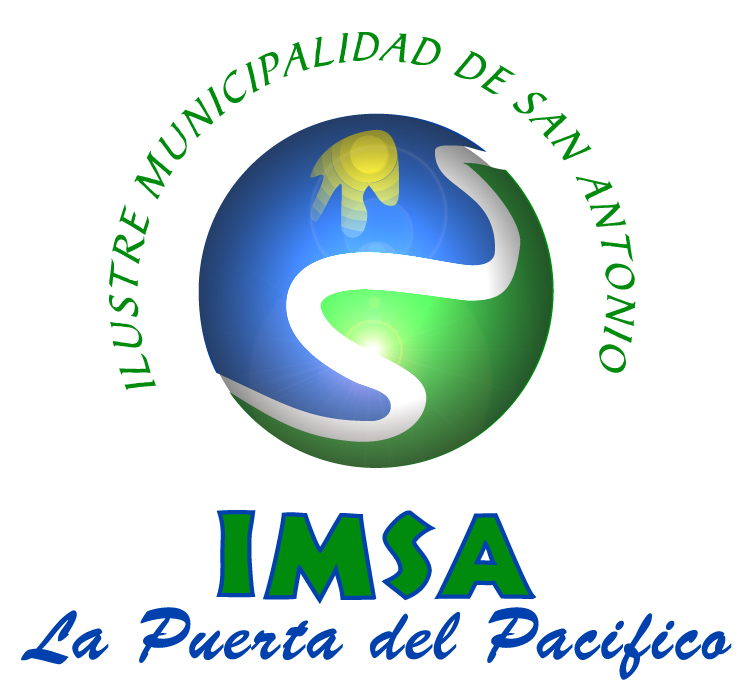 